Sci
                                 Province of the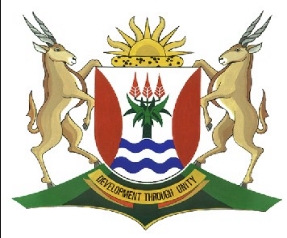 EASTERN CAPEEDUCATIONDIRECTORATE SENIOR CURRICULUM MANAGEMENT (SEN-FET)HOME SCHOOLING SELF-STUDY WORKSHEET HOME TEST SHEETQUESTIONS 1Your vessel departs a position A (08° 20’ N 24° 30’ E) and steams due east at 16 knots for 3 days to a position B. From B you steam due south at 16 knots for a further 5 days to a position C. What is the latitude and longitude of position C? Question 2Your vessel is due to sail from Shanghai (31° 14’ N 121° 28’ E) to Kobe (34° 40’ N 135° 12’ E). You plan to maintain an average speed of 12 knots. Determine: a. By plane sailing the course and distance between the two ports. b. If you left Shanghai at 0800 H on 12 August, when would you arrive in Kobe in your destination’s zone time? Question 3Your vessel is due to sail from Port Elizabeth (33° 57’ S 25° 39’ E) to Melbourne (37° 50’ S 144° 58’ E). You plan to maintain an average speed of 16 knots. Determine: a. By Mercator sailing the course and distance between the two ports. b. If you departed Port Elizabeth at 1200 B on 15 August when would you arrive in Melbourne in Australian zone time?SUBJECTNAUTICAL SCIENCEGRADE11DATE11-15/05/20TOPICSAILINGTERM 1REVISIONXTERM 2 CONTENTX